  	Dienstencentrum Senioren Lemmer           	   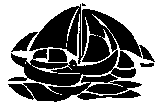 Speciaal voor alle inwoners van 55 jaar en ouder uit Lemmer en omgeving organiseren de vrijwilligers van het Dienstencentrum (DC) Senioren wekelijks een groot aantal activiteiten. Wilt u meedoen aan één of meer activiteiten of eerst een keertje komen kijken? Of heeft u zin in een praatje en een kopje koffie? Loop dan gerust eens binnen!Onze gastheer of gastvrouw heet u graag van harte welkom.Voor meer informatie over de activiteiten kunt u eerst ook bellen met , 0514-561937.Of een kijkje nemen op onze website www.dclemmer.nl    Het DC is gevestigd aan de Wiepke Hofstraat 8 te Lemmer (aan de achterzijde van Suderigge) 
Het DC is bereikbaar via telefoonnummer 0514-562000 of  
per mail dienstencentrumlemmer@gmail.com Het DC is geopend op maandag t/m vrijdag, 
van 09.30 tot 11.30 uur en van 13.30 tot 17.00 uur.Het DC is soms gesloten voor speciale bijeenkomsten en verderenkele weken in de zomerperiode en op feestdagen:2019: 	Bouwvak		27 juli t/m 18 augustus
Kerstmis		wo. 25 en do. 26 december2020:	Nieuwjaarsdag 	woensdag 1 januari2e Paasdag	      	maandag 13 april Hemelvaartsdag 	donderdag 21 mei 2e Pinksterdag    	maandag 1 juni 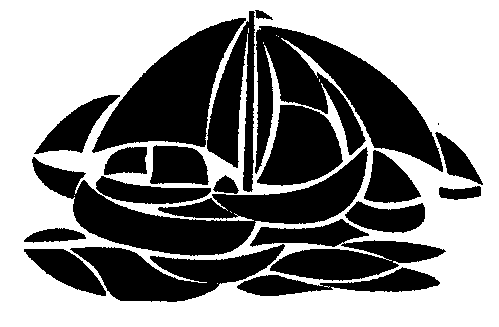  Dienstencentrum Senioren 
in Lemmer  ACTIVITEITENOVERZICHT  najaar 2019 t/m voorjaar 2020 Vaste activiteiten 

Maandag  09.30 uur: 	Biljarten, kaarten, leestafel (vrij) 13.30 uur: 	Biljarten (competitie) 15.00 uur:	Wandelen met het DC19.30 uur: 	Klaverjassen (competitie) Dinsdag    09.30 uur:  	Biljarten, kaarten, leestafel (vrij)09.30 uur:	Repair Café (10-9, 12-11, 10-12, 14-1, 11-2, 10-3, 12-5, 09-6)14.00 uur: 	Bingo (2e en 4e dinsdag, sept-apr) 14.00 uur:	Filmmiddag (3de dinsdag, okt-mrt)Woensdag 09.30 uur: 	Biljarten, kaarten, leestafel (vrij)13.30 uur: 	Biljarten (competitie) 13.30 uur: 	Klaverjassen (vrij) 19.00 uur:	Biljarten (bandstoten)Donderdag 
09.30 uur: 	Biljarten, kaarten, leestafel (vrij) 
09.30 uur:	Mandala’s tekenen en kleuren (vanaf okt.)14.00 uur: 	Koersbal
14:00 uur:	Biljarten (vrij)Vrijdag      09.30 uur: 	Biljarten (competitie) 10.00 uur: 	Sportief bewegen voor senioren13.30 uur: 	Biljarten(competitie)
19.00 uur: 	Repair Café (11-10 en 03-04)Activiteiten van andere organisaties die in het DC plaatsvinden: 
Schaakclub: 	donderdagavond, 19.30 uur VLAM: een belangrijk onderdeel van het DCDe VLAM verzorgt vervoer en klusjes in huis & tuin, door de inzet van vrijwilligers. Hierdoor blijft u mobiel en kunt u langer thuis blijven wonen. De VLAM is bereikbaar op werkdagen van 9.30-11.00 uur via telefoonnummer 0514-562000. Minimaal 1 dag van tevoren bellen!  
Goed om te wetenVoor al onze activiteiten wordt een kleine bijdrage gevraagd.  Actuele informatie over de activiteiten vindt u op www.dclemmer.nl        Activiteiten en uitstapjes op dinsdag
Oktober01-10: 	DAG VAN DE OUDEREN Aanmelden voor 28 september!Het werk van de strafrechter door rechter mr. Klaas Bunk. Aanvang: 10.00 uurMaaltijdproeverij door Hof & Hiem.Aanvang: 12.00 uurMuziekquiz “Weet je nog wel?” door Gouwe Ouden. Aanvang: 14.00 uurNovember05-11:	Bezoek aan Museum Schokland		Vertrek vanuit DC: 13.00 uurAanmelden van 23 oktober tot 2 november
December03-12:	Winterverhalen door verhalenverteller Mindert Wijnstra		Aanvang: 14.00 uur		Aanmelden voor 30 novemberJanuari	07-01: 	Nieuwjaarsbijeenkomst voor deelnemers, bezoekers en 	vrijwilligers van het DC Senioren. Aanvang: 15.00 uurFebruari04-02:	Bezoek aan Puzzelmuseum in Joure	Vertrek vanuit DC: 13.30 uur		Aanmelden van 22 januari tot 31 januariMaart 		03-03:	Lezing: Met de traumaheli snel in actie door Paulien Medema. Aanvang: 14.00 uur	Aanmelden voor 29 februariApril07-04:	Vaartocht met de Luts Express vanuit Balk
Vertrek vanuit DC: 13.30 uur		
		Aanmelden van 25 maart tot 3 april Vooraf aanmelden 
Voor de uitstapjes kunt u zich alleen in de aangegeven periode opgeven bij , tel. 0514-561937 of bij , tel.0514-563566. 